<Commission>{AGRI}Výbor pro zemědělství a rozvoj venkova</Commission><RefProc>2019/2156(INI)</RefProc><Date>{03/06/2020}3.6.2020</Date><TitreType>STANOVISKO</TitreType><CommissionResp>Výboru pro zemědělství a rozvoj venkova</CommissionResp><CommissionInt>pro Výbor pro životní prostředí, veřejné zdraví a bezpečnost potravin</CommissionInt><Titre>o posílení opatření EU na ochranu a obnovu světových lesů</Titre><DocRef>(2019/2156(INI))</DocRef>Zpravodaj: (*): <Depute>Juozas Olekas</Depute>(*) Přidružený výbor – článek 57 jednacího řáduPA_NonLegNÁVRHYVýbor pro zemědělství a rozvoj venkova vyzývá Výbor pro životní prostředí, veřejné zdraví a bezpečnost potravin jako příslušný výbor, aby do návrhu usnesení, který přijme, začlenil tyto návrhy:1.	zdůrazňuje, že ačkoli zemědělci mají klíčové postavení, co se týče pokrytí našich základních potřeb v oblasti zemědělství a potravin, jejich práce závisí na přírodních zdrojích, jako jsou půda, voda a lesy; konstatuje, že uznání multifunkčnosti lesů je zásadní pro řádnou správu našeho globálního lesního dědictví; zdůrazňuje, že ekonomické, sociální a environmentální aspekty - od tradiční produkce dřeva a jiných produktů po ekosystémové služby, biologickou rozmanitost a další přínosy pro životní prostředí, jako je absorpce a skladování uhlíku, které zabraňují erozi půdy a zlepšují kvalitu vzduchu a vody - jsou propojené a na sobě vzájemně závislé; zdůrazňuje, že tyto aspekty vyžadují holistický a soudržný přístup, pokud jde o ochranu, obnovu a správu lesů a řešení problému odlesňování;2.	připomíná, že mnoho zemědělců si je vědomo toho, že lesy jsou nedílnou a nezbytnou součástí krajiny vzhledem k jejich příslušným ekologickým, hospodářským a sociálním přínosům, a že se zemědělci stejně jako v minulosti snaží lesy chránit, využívat a obnovovat; konstatuje, že některé místní komunity a původní obyvatelstvo po staletí používají k zachování lesů tradiční zemědělské techniky a mají zvláštní znalosti o udržitelném využívání půdy; zdůrazňuje, že v mnoha částech světa jsou práva těchto komunit a obyvatel ohrožena;3.	zdůrazňuje, že lesy pokrývají 30 % zemského povrchu a že tato plocha je domovem 80 % biologické rozmanitosti; zdůrazňuje, že ochrana a udržitelné využívání lesů je aktivní formou ochrany klimatu a je zásadní pro blaho naší společnosti a venkovských oblastí a že zejména tropické lesy hrají v boji proti změně klimatu zásadní úlohu a musí být odpovídajícím způsobem chráněny; připomíná a vítá prohlášení Komise uvedené ve sdělení ze dne 23. července 2019 s názvem „Posílení opatření EU na ochranu a obnovu světových lesů“ (COM(2019)0352) uvádějící, že původní a primární lesy jsou nenahraditelné; naléhavě žádá, aby toto chápání podnítilo diskuse o politikách a strategiích i účinnost vymáhání práva s cílem zachovat a obnovit tyto ekosystémy a jejich zbytky v EU i jinde;4.	je hluboce znepokojen tím, že navzdory úsilí EU a jejích členských států není pravděpodobné, že bude splněn závazek EU přijatý v rámci cílů udržitelného rozvoje OSN, a to zastavit odlesňování do roku 2020, a proto důrazně podporuje návrh Komise posílit opatření na ochranu a obnovu světových lesů; zdůrazňuje skutečnost, že dovoz zboží spojeného s odlesňováním, a to v souvislosti s rostlinnými a živočišnými produkty, patří mezi nejvýznamnější zemědělské příčiny odlesňování; zdůrazňuje, že kromě zemědělských komodit k odlesňování ve velkém měřítku přispívají i jiné suroviny a že zmírnění jejich negativního dopadu bude vyžadovat vyčlenění a nejvyšší ochranu dostatečně velkých ploch neporušených lesů, aby byly zachovány rozsáhlé ekologické procesy, které jsou zásadní pro přizpůsobení lesů změně klimatu;

 dále zdůrazňuje, že stávající právní ustanovení a prováděcí pravidla týkající se environmentální a sociální udržitelnosti výroby musí být plně prováděny, aby byly účinné; domnívá se, že EU musí řešit úroveň poptávky po komoditách ohrožujících lesy, a to i v zemědělství, prosazováním většího množství místních zdrojů a podporováním využívání legálně a udržitelně využívaných surovin s větším zaměřením na pastvu založenou na pastvinách;5.	zdůrazňuje, že odlesňování v deštných pralesích vlivem změny ve využívání půdy snižuje potenciál ukládání uhlíku a tím významně přispívá ke zvyšování emisí skleníkových plynů;6.	poukazuje na to, že čtyři hlavní systémy certifikace pro palmový olej (RSPO14, ISCC15, MSPO16, ISPO17) se výrazně liší, pokud jde o jejich požadavky, efektivitu a transparentnost;  zdůrazňuje, že byly zjištěny nesrovnalosti při jejich provádění a prosazování a že žádný z těchto systémů nepokrývá všechny environmentální a sociální otázky, které jsou obsaženy v politických cílech EU a OSN; naléhavě vyzývá k tomu, aby byly systémy certifikace upraveny odpovídajícím způsobem a aby se naléhavě zajistily dodavatelské řetězce bez odlesňování;7.	uznává význam řádného obhospodařování lesů a zemědělského hospodaření; domnívá se proto, že všechna další opatření musí řešit otázky, jako je prevence neudržitelného využívání půdy a správních postupů, přírodní škodliví činitelé a zmírňování změny klimatu i ukončení globálního odlesňování; zdůrazňuje, že s touto problematikou jsou spojeny závažné environmentální a sociální dopady, včetně ztráty biologické rozmanitosti v důsledku ničení a tříštění přírodních stanovišť (včetně přírodních stanovišť ohrožených druhů) a negativního vlivu na životy místních komunit, který je dán nedodržováním jejich práv a zájmů;8.	konstatuje, že sociální a ekonomický význam zemědělství se rozšiřuje, protože rostoucí světová populace vyžaduje zvýšenou produkci potravin a zemědělských komodit při současném zmírňování klimatických změn; bere se znepokojením na vědomí odhad, že se 14  % světových potravin ztrácí při sklizni, porážce a zpracování, a zdůrazňuje, že je třeba přijmout soudržná opatření, která zabrání ztrátám potravin a plýtvání potravinami v potravinovém řetězci a rychle reagují na krize, které by mohly způsobit nedostatek potravin;9.	upozorňuje na prohlášení ministrů o přínosu lesů pro klima z Katovic v rámci Rámcové úmluvy Organizace spojených národů o změně klimatu (UNFCCC) přijaté mezinárodním společenstvím dne 12. prosince 2018, které zdůrazňuje význam lesů a využití dřeva pro ochranu klimatu a stanoví tyto otázky v souvislosti s dalšími mezinárodními cíli a rozhodnutími v oblasti lesnictví; podotýká, že (jak je uvedeno ve zmíněném prohlášení) těchto cílů lze dosáhnout pouze prostřednictvím multifunkčního a aktivního obhospodařování lesů, což znamená obhospodařování, které zohlední a vzájemně vyváží všechny cíle týkající se lesů, jako je skladování uhlíku, ochrana druhů a půdy, těžba surovin, rekreace a výroba potravin;10.	zdůrazňuje, že lesnictví má spolu se zemědělstvím zásadní úlohu v hospodaření s přírodními zdroji a využívání půdy ve venkovských oblastech v EU i ve světě; uznává v této souvislosti, že mezi členskými státy existují rozdíly jak v obhospodařování lesů, vlastnictví lesů a agrolesnictví, tak v jejich možnostech;11.	trvá na nutnosti zavedení některých forem podpory programů rehabilitace degradovaných půd nevhodných pro zemědělství a jejich začlenění do lesa nebo zemědělského cyklu;12.	zdůrazňuje, že je třeba podporovat výrobu a využívání statků pocházejících z udržitelných zdrojů, a to podporou dodavatelských řetězců s nulovým odlesňováním a zákazem vstupovat na trh EU pro výrobky, které nejsou v souladu s normami EU, nebo které přispívají k odlesňování; zdůrazňuje, že v zájmu dosažení zboží vyráběného z udržitelných surovin je třeba zavést povinnost náležité péče a právně závazná kritéria udržitelnosti pro komodity, které jsou spojeny s rizikem odlesňování, zlepšit sledovatelnost a transparentnost v dodavatelském řetězci a chránit před jevy, které těží z nedostatečného sledování; připomíná, že je zásadní, abychom dodržovali závazky, které jsme přijali v Newyorské deklaraci o lesích v rámci Rámcové úmluvy Organizace spojených národů o změně klimatu; dále zdůrazňuje význam zavedení systému certifikace EU, který umožní okamžité pozastavení dovozů, pokud jsou satelitními snímky odhaleny oblasti odlesňování; upozorňuje na možnost zavedení systému označování a certifikace produktů dovážených do EU, jejichž produkce není spojena s odlesňováním, a zahrnutí aspektu odlesňování do obchodních dohod EU a dalších mnohostranných dohod; konstatuje, že v některých zemích existují dobrovolné a jiné druhy systémů označování dřeva a jiných produktů; je však toho názoru, že jednotný systém by přispěl jak ke zvýšení informovanosti, tak k získání kvantitativního přehledu o celosvětových trendech;13.	vyzývá Komisi, aby pravidelně předkládala zprávu o trendech odlesňování a využívání oblastí s vysokými emisemi uhlíku, jako jsou rašeliniště, ve třetích zemích;14.	zdůrazňuje, že je nutné i nadále podporovat udržitelnou bioekonomiku, nezbytné nahrazování fosilních materiálů a spotřebu udržitelně získávaného zboží, a to zavedením systému označování a certifikace produktů dovážených do EU, jejichž produkce není spojena s odlesňováním, a zahrnutím aspektu odlesňování do obchodních dohod EU a dalších mnohostranných dohod;15.	zdůrazňuje, že je důležité vytvořit inkluzivní partnerství se třetími zeměmi s cílem posílit udržitelnou správu půdy a zemědělství spolu s řádnou správou věcí veřejných, zejména pokud jde o držbu půdy a lesů, neboť se jedná o odpovědnost státu v boji proti odlesňování, které mohou externí zúčastněné strany řešit pouze částečně; připomíná, že partnerský vztah podporující zlepšení veřejné správy musí dbát na dodržování práv původních obyvatel, drobných zemědělců a místních komunit a umožňovat procesy za účasti více stran v producentských zemích; zdůrazňuje význam vytvoření udržitelných a transparentních zemědělských hodnotových řetězců prostřednictvím obchodních dohod, jež neumožní zemědělským produktům, které nesplňují naše normy a hodnoty z hlediska ochrany lesů, vstup do EU; zdůrazňuje, že je třeba do budoucích obchodních dohod začlenit ochranné doložky, které EU umožní pozastavit dovoz příslušných produktů z regionů nebo zemí, kde dochází k odlesňování; dále se domnívá, že takové dohody by měly zahrnovat závazná a vymahatelná ustanovení týkající se ochrany lesů a ochrany před porušováním lidských práv, zejména vlastnických práv k půdě patřící komunitám;16.	má na zřeteli globální podporu ochrany světových lesních ekosystémů, včetně divoké fauny a flóry a jejich přírodních stanovišť, když vyzývá k okamžitým opatřením na ochranu lesů po celém světě a k zajištění udržitelných globálních dodavatelských řetězců;17.	žádá, aby byl zakázán dovoz všech produktů, které celosvětově přispívají k odlesňování, na vnitřní trh EU;18.	vybízí k provádění podpůrných opatření zaměřených na zvýšení zemědělské produktivity v dotčených zemích s cílem snížit sociální a ekonomický tlak na odlesňování a využívání rašelinišť;19.	zdůrazňuje, že výroba palmového oleje v rámci komerčního zemědělství je hlavním faktorem přispívajícím k alarmujícímu rozsahu odlesňování v zemích jihovýchodní Asie a že pěstování sóji pro krmivo zase přispívá k odlesňování v Jižní Americe;20.	zdůrazňuje, že je nutné dosáhnout dalšího významného pokroku v rozvíjení a provádění strategie EU v oblasti bílkovinných plodin a zajištění solidní produkce bílkovinných plodin v EU, abychom snížili nebezpečí odlesnění v souvislosti s těmito plodinami v jiných světových oblastech i závislost na dovozu a zmírnili tlak na lesy v důsledku změny využívání půdy; zdůrazňuje, že k tomuto pokroku by mělo dojít mimo jiné prostřednictvím širšího přijetí střídání plodin s podporou a pokyny pro zemědělce v oblastech vhodných pro pěstování bílkovinných plodin a že by tato činnost snížila závislost na dovozu, odlesňování, znehodnocování a tlak na lesy v důsledku změny ve využívání půdy; požaduje tudíž, aby byla pro dovozy rostlinných bílkovin zavedena kritéria udržitelnosti;21.	vybízí Komisi k zajištění toho, aby do právního rámce byla začleněna platforma propojující zainteresované strany, která bude v celém rozsahu zahrnovat všechny příslušné zúčastněné strany;22.	zdůrazňuje, že je důležité dále rozvíjet a zdokonalovat stávající systémy, jako je akční plán EU pro prosazování práva, správu a obchod v oblasti lesnictví, dobrovolné dohody o partnerství s účastí občanské společnosti, program OSN na snížení emisí z odlesňování a znehodnocování lesů (REDD +) a stávající právní předpisy, jako je např. nařízení o dřevu, jakož i význam podpory stávajících dobrovolných systémů; zdůrazňuje, že tyto systémy jsou důležité pro snížení administrativní zátěže členských států, pro usnadnění předávání znalostí a pro zvýšení povědomí a pocitu odpovědnosti mezi partnerskými zeměmi mimo EU, a zejména pro řešení zákonnosti dřeva prostřednictvím důsledného a včasného prosazování předpisů jak v EU, tak i jinde;23.	zastává názor, že příčiny odlesňování by měly být řešeny v rámci politiky EU, aby byla zajištěna soudržnost politik týkajících se lesů a snížení tlaku na lesy; je toho názoru, že takový politický rámec by podpořil rozvoj stále inovativnějšího, udržitelnějšího a efektivnějšího zemědělství v rámci EU i mimo ni a snížil by potravinové ztráty v celém potravinovém řetězci prostřednictvím nových technologií; zdůrazňuje, že cíle nastíněné v uvedeném rámci by mohly být splněny, pokud by byl zemědělcům umožněn snadný přístup k získávání nejvyspělejších, velmi precizních zemědělských technologií; domnívá se, že vysoká poptávka po potravinách by měla být řešena prostřednictvím technické pomoci, spolupráce mezi zemědělskými organizacemi a předáváním znalostí;24.	zdůrazňuje, že transformace lesního hospodářství musí vést k využívání integrovaných postupů obhospodařování lesů po celém světě, neboť pouze tak může být plně využit potenciál multifunkčního lesnictví; podotýká, že integrované obhospodařování lesů je založeno na udržitelné produkci dřeva jako přírodní suroviny a využívání udržitelného potenciálu všech forem dřeva;25.	zdůrazňuje význam udržitelného obhospodařování lesů, včetně odborné přípravy, v rámci EU a ve třetích zemích jako zásadního faktoru pro zajištění příjmů vlastníků lesů, lidí žijících nebo pracujících v lesích a provozujících hospodářství v agrolesnictví, pro zlepšování biologické rozmanitosti, zvyšování pohlcování uhlíku v lesích i odolnosti lesů; v této souvislosti zdůrazňuje význam podpory vlastníků lesů a zejména zohlednění podmínek pro drobné vlastníky lesů;26.	zdůrazňuje úlohu zemědělsko-lesnických systémů, včetně extenzivních lesních pastvin, při ochraně biologické rozmanitosti, zmírňování změny klimatu a přizpůsobení se této změně jako postupu s vysokým potenciálem pohlcování uhlíku; podtrhuje, že v suchém období to představuje potenciálně důležitý zdroj krmiv pro zvířata a pro diverzifikaci produkce, a to i pro účely bioekonomiky; zdůrazňuje, že terénní studie ukazují, že agrolesnictví využívá půdu účinněji než monokulturní postupy, a proto má potenciál snížit tlak na jiné ekosystémy, včetně lesů; žádá změnu pravidel s cílem usnadnit regeneraci a obnovu stávajících zemědělsko-lesnických systémů a zřízení nových;27.	zdůrazňuje, že pro ochranu lesů je velmi důležité snižování spotřebního tlaku; v této souvislosti zdůrazňuje, že by mělo být podporováno kaskádové využívání dřeva jako suroviny; poukazuje na to, že dřevo poskytuje ekologické služby pouze u výrobků s dlouhou životností, jako je nábytek nebo budovy;28.	klade důraz na to, že obchodní dohody se zeměmi mimo EU by měly obsahovat ustanovení o udržitelném obhospodařování lesů a odpovědném podnikání, jakož i závazky týkající se účinného provádění Pařížské dohody;29.	je velmi znepokojen zprávami o nezákonné těžbě dřeva a další související trestnou činností zaměřenou na lesníky a lesní strážce ve třetích zemích a v EU; vyzývá Komisi a členské státy, aby rozhodně jednaly s cílem předcházet nezákonné těžbě dřeva a bojovat proti ní, zejména pokud jde o poslední staré lesní porosty Evropy, a to také vymáháním stávajících právních předpisů EU, a tudíž uplatňováním přiměřených, odrazujících a účinných sankcí v případě porušení práva EU;30.	zdůrazňuje, že je třeba zvýšit informovanost veřejnosti o sociálních a ekonomických dopadech nezákonné těžby dřeva a trestných činů souvisejících s lesy;31.	zdůrazňuje, že ve zprávě Evropské agentury pro životní prostředí nazvané „Evropské životní prostředí - stav a výhled 2020“ bylo zjištěno, že pouze jedna třetina lesních stanovišť uvedených ve směrnici o stanovištích  je v příznivém stavu ochrany a že i přes provádění strategie EU v oblasti lesnictví došlo od roku 2013 jen k malému zlepšení stavu ochrany lesních stanovišť a druhů; zdůrazňuje, že pro správu těchto stanovišť a zajištění vymáhání dodržování směrnice o stanovištích jsou potřebné dostatečné zdroje.INFORMACE O PŘIJETÍ VE VÝBORU POŽÁDANÉM O STANOVISKOJMENOVITÉ KONEČNÉ HLASOVÁNÍ
VE VÝBORU POŽÁDANÉM O STANOVISKOVýznam zkratek:+	:	pro-	:	proti0	:	zdrželi seEvropský parlament2019-2024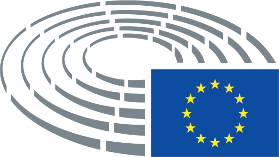 Datum přijetí26.5.2020Výsledek konečného hlasování+:–:0:311343113431134Členové přítomní při konečném hlasováníMazaly Aguilar, Clara Aguilera, Atidzhe Alieva-Veli, Álvaro Amaro, Eric Andrieu, Attila Ara-Kovács, Carmen Avram, Adrian-Dragoş Benea, Mara Bizzotto, Daniel Buda, Isabel Carvalhais, Asger Christensen, Angelo Ciocca, Ivan David, Paolo De Castro, Jérémy Decerle, Salvatore De Meo, Herbert Dorfmann, Luke Ming Flanagan, Dino Giarrusso, Francisco Guerreiro, Martin Häusling, Martin Hlaváček, Krzysztof Jurgiel, Jarosław Kalinowski, Elsi Katainen, Gilles Lebreton, Norbert Lins, Marlene Mortler, Ulrike Müller, Juozas Olekas, Pina Picierno, Maxette Pirbakas, Bronis Ropė, Bert-Jan Ruissen, Anne Sander, Petri Sarvamaa, Simone Schmiedtbauer, Annie Schreijer-Pierik, Veronika Vrecionová, Sarah Wiener, Juan Ignacio Zoido ÁlvarezMazaly Aguilar, Clara Aguilera, Atidzhe Alieva-Veli, Álvaro Amaro, Eric Andrieu, Attila Ara-Kovács, Carmen Avram, Adrian-Dragoş Benea, Mara Bizzotto, Daniel Buda, Isabel Carvalhais, Asger Christensen, Angelo Ciocca, Ivan David, Paolo De Castro, Jérémy Decerle, Salvatore De Meo, Herbert Dorfmann, Luke Ming Flanagan, Dino Giarrusso, Francisco Guerreiro, Martin Häusling, Martin Hlaváček, Krzysztof Jurgiel, Jarosław Kalinowski, Elsi Katainen, Gilles Lebreton, Norbert Lins, Marlene Mortler, Ulrike Müller, Juozas Olekas, Pina Picierno, Maxette Pirbakas, Bronis Ropė, Bert-Jan Ruissen, Anne Sander, Petri Sarvamaa, Simone Schmiedtbauer, Annie Schreijer-Pierik, Veronika Vrecionová, Sarah Wiener, Juan Ignacio Zoido ÁlvarezMazaly Aguilar, Clara Aguilera, Atidzhe Alieva-Veli, Álvaro Amaro, Eric Andrieu, Attila Ara-Kovács, Carmen Avram, Adrian-Dragoş Benea, Mara Bizzotto, Daniel Buda, Isabel Carvalhais, Asger Christensen, Angelo Ciocca, Ivan David, Paolo De Castro, Jérémy Decerle, Salvatore De Meo, Herbert Dorfmann, Luke Ming Flanagan, Dino Giarrusso, Francisco Guerreiro, Martin Häusling, Martin Hlaváček, Krzysztof Jurgiel, Jarosław Kalinowski, Elsi Katainen, Gilles Lebreton, Norbert Lins, Marlene Mortler, Ulrike Müller, Juozas Olekas, Pina Picierno, Maxette Pirbakas, Bronis Ropė, Bert-Jan Ruissen, Anne Sander, Petri Sarvamaa, Simone Schmiedtbauer, Annie Schreijer-Pierik, Veronika Vrecionová, Sarah Wiener, Juan Ignacio Zoido ÁlvarezMazaly Aguilar, Clara Aguilera, Atidzhe Alieva-Veli, Álvaro Amaro, Eric Andrieu, Attila Ara-Kovács, Carmen Avram, Adrian-Dragoş Benea, Mara Bizzotto, Daniel Buda, Isabel Carvalhais, Asger Christensen, Angelo Ciocca, Ivan David, Paolo De Castro, Jérémy Decerle, Salvatore De Meo, Herbert Dorfmann, Luke Ming Flanagan, Dino Giarrusso, Francisco Guerreiro, Martin Häusling, Martin Hlaváček, Krzysztof Jurgiel, Jarosław Kalinowski, Elsi Katainen, Gilles Lebreton, Norbert Lins, Marlene Mortler, Ulrike Müller, Juozas Olekas, Pina Picierno, Maxette Pirbakas, Bronis Ropė, Bert-Jan Ruissen, Anne Sander, Petri Sarvamaa, Simone Schmiedtbauer, Annie Schreijer-Pierik, Veronika Vrecionová, Sarah Wiener, Juan Ignacio Zoido ÁlvarezNáhradníci přítomní při konečném hlasováníManuel Bompard, Anja Hazekamp, Pär Holmgren, Peter Jahr, Zbigniew Kuźmiuk, Christine Schneider, Sylwia Spurek, Marc Tarabella, Hilde VautmansManuel Bompard, Anja Hazekamp, Pär Holmgren, Peter Jahr, Zbigniew Kuźmiuk, Christine Schneider, Sylwia Spurek, Marc Tarabella, Hilde VautmansManuel Bompard, Anja Hazekamp, Pär Holmgren, Peter Jahr, Zbigniew Kuźmiuk, Christine Schneider, Sylwia Spurek, Marc Tarabella, Hilde VautmansManuel Bompard, Anja Hazekamp, Pär Holmgren, Peter Jahr, Zbigniew Kuźmiuk, Christine Schneider, Sylwia Spurek, Marc Tarabella, Hilde Vautmans31+ECRMazaly Aguilar, Krzysztof Jurgiel, Veronika VrecionováIDGilles Lebreton, Maxette Pirbakas, GUE/NGLManuel Bompard, Luke Ming Flanagan, Anja HazekampNIDino GiarrussoRENEWAtidzhe Alieva-Veli, Asger Christensen, Jérémy Decerle, Martin Hlavacek, Elsi Katainen, Ulrike Müller, Hilde VautmansS&DClara Aguilera, Eric Andrieu, Attila Ara-Kovács, Carmen Avram, Adrian-Dragoş Benea, Isabel Carvalhais, Paolo De Castro, Juozas Olekas, Pina Picierno, Marc Tarabella VERTS/ALEFrancisco Guerreiro, Martin Häusling, Pär Holmgren, Bronis Ropė, Sarah Wiener13-IDIvan DavidPPEÁlvaro Amaro, Daniel Buda, Salvatore De Meo, Herbert Dorfmann, Jaroslaw Kalinowski, Norbert Lins, Marlene Mortler, Petri Sarvamaa, Simone Schmiedtbauer, Christine Schneider, Annie Schrijer-Pierik, Juan Ignacio Zoido Álvarez40ECRBert-Jan RuissenIDMara Bizzotto, Angelo CioccaPPEAnne Sander